Tyonek Services Group, Inc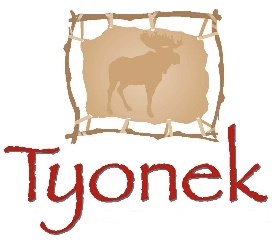 Job Description Form Division/DepartmentDivision/DepartmentTyonek Services GroupTyonek Services GroupTyonek Services GroupTyonek Services GroupLocationLocationAlbertville, ALAlbertville, ALAlbertville, ALAlbertville, ALJob TitleJob TitleKing Air/C-12 Airframe and Powerplant (A&P) Mechanic with Inspector Authorization (IA)King Air/C-12 Airframe and Powerplant (A&P) Mechanic with Inspector Authorization (IA)King Air/C-12 Airframe and Powerplant (A&P) Mechanic with Inspector Authorization (IA)King Air/C-12 Airframe and Powerplant (A&P) Mechanic with Inspector Authorization (IA)Reports toReports toPaul SteinPaul SteinTitleLevel/Grade(if applicable)Level/Grade(if applicable)N/AType of position:   Full-time   Part-time   Contractor   Intern / TemporaryHours 40 / week  Salary  Exempt  Hourly  NonexemptHours 40 / week  Salary  Exempt  Hourly  NonexemptGeneral DescriptionGeneral DescriptionGeneral DescriptionGeneral DescriptionGeneral DescriptionGeneral DescriptionPerforms organizational and intermediate level maintenance on Beechcraft King Air 200/350/1900 and/or C-12 aircraft. Is responsible for servicing, troubleshooting, repairing and modifying aircraft systems to ensure continued airworthiness. These tasks are performed on avionics & electrical systems, engines, flight controls and airframe components. Repairs are performed using hand tools, power tools, machines, and equipment such as shears, sheet metal brake, welding equipment, rivet gun, and drills. Reads and interprets manufacturers’ maintenance manuals, service bulletins, and other specifications to determine feasibility and method of repairing or replacing malfunctioning or damaged components.Performs organizational and intermediate level maintenance on Beechcraft King Air 200/350/1900 and/or C-12 aircraft. Is responsible for servicing, troubleshooting, repairing and modifying aircraft systems to ensure continued airworthiness. These tasks are performed on avionics & electrical systems, engines, flight controls and airframe components. Repairs are performed using hand tools, power tools, machines, and equipment such as shears, sheet metal brake, welding equipment, rivet gun, and drills. Reads and interprets manufacturers’ maintenance manuals, service bulletins, and other specifications to determine feasibility and method of repairing or replacing malfunctioning or damaged components.Performs organizational and intermediate level maintenance on Beechcraft King Air 200/350/1900 and/or C-12 aircraft. Is responsible for servicing, troubleshooting, repairing and modifying aircraft systems to ensure continued airworthiness. These tasks are performed on avionics & electrical systems, engines, flight controls and airframe components. Repairs are performed using hand tools, power tools, machines, and equipment such as shears, sheet metal brake, welding equipment, rivet gun, and drills. Reads and interprets manufacturers’ maintenance manuals, service bulletins, and other specifications to determine feasibility and method of repairing or replacing malfunctioning or damaged components.Performs organizational and intermediate level maintenance on Beechcraft King Air 200/350/1900 and/or C-12 aircraft. Is responsible for servicing, troubleshooting, repairing and modifying aircraft systems to ensure continued airworthiness. These tasks are performed on avionics & electrical systems, engines, flight controls and airframe components. Repairs are performed using hand tools, power tools, machines, and equipment such as shears, sheet metal brake, welding equipment, rivet gun, and drills. Reads and interprets manufacturers’ maintenance manuals, service bulletins, and other specifications to determine feasibility and method of repairing or replacing malfunctioning or damaged components.Performs organizational and intermediate level maintenance on Beechcraft King Air 200/350/1900 and/or C-12 aircraft. Is responsible for servicing, troubleshooting, repairing and modifying aircraft systems to ensure continued airworthiness. These tasks are performed on avionics & electrical systems, engines, flight controls and airframe components. Repairs are performed using hand tools, power tools, machines, and equipment such as shears, sheet metal brake, welding equipment, rivet gun, and drills. Reads and interprets manufacturers’ maintenance manuals, service bulletins, and other specifications to determine feasibility and method of repairing or replacing malfunctioning or damaged components.Performs organizational and intermediate level maintenance on Beechcraft King Air 200/350/1900 and/or C-12 aircraft. Is responsible for servicing, troubleshooting, repairing and modifying aircraft systems to ensure continued airworthiness. These tasks are performed on avionics & electrical systems, engines, flight controls and airframe components. Repairs are performed using hand tools, power tools, machines, and equipment such as shears, sheet metal brake, welding equipment, rivet gun, and drills. Reads and interprets manufacturers’ maintenance manuals, service bulletins, and other specifications to determine feasibility and method of repairing or replacing malfunctioning or damaged components.DutiesDutiesDutiesDutiesDutiesDutiesComplies with written Customer and company maintenance and logistics procedures and policies.Complies with the FAA regulations as applicable.Ensures aircraft discrepancies are properly recorded in accordance with approved maintenance procedures and within the terms of the contract.Maintains a clean and organized work place.Performs other duties as assigned May be required to work and/or rotate for a multiple shift operation.Must be able to travel to other locations requiring an overnight stay.Complies with written Customer and company maintenance and logistics procedures and policies.Complies with the FAA regulations as applicable.Ensures aircraft discrepancies are properly recorded in accordance with approved maintenance procedures and within the terms of the contract.Maintains a clean and organized work place.Performs other duties as assigned May be required to work and/or rotate for a multiple shift operation.Must be able to travel to other locations requiring an overnight stay.Complies with written Customer and company maintenance and logistics procedures and policies.Complies with the FAA regulations as applicable.Ensures aircraft discrepancies are properly recorded in accordance with approved maintenance procedures and within the terms of the contract.Maintains a clean and organized work place.Performs other duties as assigned May be required to work and/or rotate for a multiple shift operation.Must be able to travel to other locations requiring an overnight stay.Complies with written Customer and company maintenance and logistics procedures and policies.Complies with the FAA regulations as applicable.Ensures aircraft discrepancies are properly recorded in accordance with approved maintenance procedures and within the terms of the contract.Maintains a clean and organized work place.Performs other duties as assigned May be required to work and/or rotate for a multiple shift operation.Must be able to travel to other locations requiring an overnight stay.Complies with written Customer and company maintenance and logistics procedures and policies.Complies with the FAA regulations as applicable.Ensures aircraft discrepancies are properly recorded in accordance with approved maintenance procedures and within the terms of the contract.Maintains a clean and organized work place.Performs other duties as assigned May be required to work and/or rotate for a multiple shift operation.Must be able to travel to other locations requiring an overnight stay.Complies with written Customer and company maintenance and logistics procedures and policies.Complies with the FAA regulations as applicable.Ensures aircraft discrepancies are properly recorded in accordance with approved maintenance procedures and within the terms of the contract.Maintains a clean and organized work place.Performs other duties as assigned May be required to work and/or rotate for a multiple shift operation.Must be able to travel to other locations requiring an overnight stay.education/Experience requirementseducation/Experience requirementseducation/Experience requirementseducation/Experience requirementseducation/Experience requirementseducation/Experience requirementsHigh School degree or equivalent required. Possesses a valid FAA Airframe & Powerplant (A&P) certificateMust hold and maintain a valid FAA Inspector Authorization (IA)A minimum of three (3) years of recent hands-on airframe and powerplant experience.A minimum of one (1) year of King Air hands-on experience. Note: The 1 year of King Air experience may, at the Program Manager’s discretion, be waived if the candidate has demonstrated proficiencies in comparable areas.OEM Certificate of Training is a plusRequired to provide own hand toolsWe maintain a drug-free workplace and perform post offer, pre-employment substance abuse testing.High School degree or equivalent required. Possesses a valid FAA Airframe & Powerplant (A&P) certificateMust hold and maintain a valid FAA Inspector Authorization (IA)A minimum of three (3) years of recent hands-on airframe and powerplant experience.A minimum of one (1) year of King Air hands-on experience. Note: The 1 year of King Air experience may, at the Program Manager’s discretion, be waived if the candidate has demonstrated proficiencies in comparable areas.OEM Certificate of Training is a plusRequired to provide own hand toolsWe maintain a drug-free workplace and perform post offer, pre-employment substance abuse testing.High School degree or equivalent required. Possesses a valid FAA Airframe & Powerplant (A&P) certificateMust hold and maintain a valid FAA Inspector Authorization (IA)A minimum of three (3) years of recent hands-on airframe and powerplant experience.A minimum of one (1) year of King Air hands-on experience. Note: The 1 year of King Air experience may, at the Program Manager’s discretion, be waived if the candidate has demonstrated proficiencies in comparable areas.OEM Certificate of Training is a plusRequired to provide own hand toolsWe maintain a drug-free workplace and perform post offer, pre-employment substance abuse testing.High School degree or equivalent required. Possesses a valid FAA Airframe & Powerplant (A&P) certificateMust hold and maintain a valid FAA Inspector Authorization (IA)A minimum of three (3) years of recent hands-on airframe and powerplant experience.A minimum of one (1) year of King Air hands-on experience. Note: The 1 year of King Air experience may, at the Program Manager’s discretion, be waived if the candidate has demonstrated proficiencies in comparable areas.OEM Certificate of Training is a plusRequired to provide own hand toolsWe maintain a drug-free workplace and perform post offer, pre-employment substance abuse testing.High School degree or equivalent required. Possesses a valid FAA Airframe & Powerplant (A&P) certificateMust hold and maintain a valid FAA Inspector Authorization (IA)A minimum of three (3) years of recent hands-on airframe and powerplant experience.A minimum of one (1) year of King Air hands-on experience. Note: The 1 year of King Air experience may, at the Program Manager’s discretion, be waived if the candidate has demonstrated proficiencies in comparable areas.OEM Certificate of Training is a plusRequired to provide own hand toolsWe maintain a drug-free workplace and perform post offer, pre-employment substance abuse testing.High School degree or equivalent required. Possesses a valid FAA Airframe & Powerplant (A&P) certificateMust hold and maintain a valid FAA Inspector Authorization (IA)A minimum of three (3) years of recent hands-on airframe and powerplant experience.A minimum of one (1) year of King Air hands-on experience. Note: The 1 year of King Air experience may, at the Program Manager’s discretion, be waived if the candidate has demonstrated proficiencies in comparable areas.OEM Certificate of Training is a plusRequired to provide own hand toolsWe maintain a drug-free workplace and perform post offer, pre-employment substance abuse testing.Physical requirementsPhysical requirementsPhysical requirementsPhysical requirementsPhysical requirementsPhysical requirementsTo perform this job successfully, an individual must be able to perform each essential duty satisfactorily.  The requirements listed are representative of the knowledge, skills, and/or abilities required.  Reasonable accommodations may be made to enable individuals with disabilities to perform essential job functions.Must be able to walk or stand on level and/or inclined surfaces and sit for extended periods of time.Must be able to routinely Climb/Descend stairsOn occasion must be able to lift 30 poundsMust be able to routinely grasp or handle objects, use finger dexterity, bend elbows/knees and reach above/below shouldersTo perform this job successfully, an individual must be able to perform each essential duty satisfactorily.  The requirements listed are representative of the knowledge, skills, and/or abilities required.  Reasonable accommodations may be made to enable individuals with disabilities to perform essential job functions.Must be able to walk or stand on level and/or inclined surfaces and sit for extended periods of time.Must be able to routinely Climb/Descend stairsOn occasion must be able to lift 30 poundsMust be able to routinely grasp or handle objects, use finger dexterity, bend elbows/knees and reach above/below shouldersTo perform this job successfully, an individual must be able to perform each essential duty satisfactorily.  The requirements listed are representative of the knowledge, skills, and/or abilities required.  Reasonable accommodations may be made to enable individuals with disabilities to perform essential job functions.Must be able to walk or stand on level and/or inclined surfaces and sit for extended periods of time.Must be able to routinely Climb/Descend stairsOn occasion must be able to lift 30 poundsMust be able to routinely grasp or handle objects, use finger dexterity, bend elbows/knees and reach above/below shouldersTo perform this job successfully, an individual must be able to perform each essential duty satisfactorily.  The requirements listed are representative of the knowledge, skills, and/or abilities required.  Reasonable accommodations may be made to enable individuals with disabilities to perform essential job functions.Must be able to walk or stand on level and/or inclined surfaces and sit for extended periods of time.Must be able to routinely Climb/Descend stairsOn occasion must be able to lift 30 poundsMust be able to routinely grasp or handle objects, use finger dexterity, bend elbows/knees and reach above/below shouldersTo perform this job successfully, an individual must be able to perform each essential duty satisfactorily.  The requirements listed are representative of the knowledge, skills, and/or abilities required.  Reasonable accommodations may be made to enable individuals with disabilities to perform essential job functions.Must be able to walk or stand on level and/or inclined surfaces and sit for extended periods of time.Must be able to routinely Climb/Descend stairsOn occasion must be able to lift 30 poundsMust be able to routinely grasp or handle objects, use finger dexterity, bend elbows/knees and reach above/below shouldersTo perform this job successfully, an individual must be able to perform each essential duty satisfactorily.  The requirements listed are representative of the knowledge, skills, and/or abilities required.  Reasonable accommodations may be made to enable individuals with disabilities to perform essential job functions.Must be able to walk or stand on level and/or inclined surfaces and sit for extended periods of time.Must be able to routinely Climb/Descend stairsOn occasion must be able to lift 30 poundsMust be able to routinely grasp or handle objects, use finger dexterity, bend elbows/knees and reach above/below shouldersEQUAL OPPORTUNITY EMPLOYER / VEVRAA /ADAEQUAL OPPORTUNITY EMPLOYER / VEVRAA /ADAEQUAL OPPORTUNITY EMPLOYER / VEVRAA /ADAEQUAL OPPORTUNITY EMPLOYER / VEVRAA /ADAEQUAL OPPORTUNITY EMPLOYER / VEVRAA /ADAEQUAL OPPORTUNITY EMPLOYER / VEVRAA /ADATNC and its subsidiaries fall under ANCSA and are entitled under Federal Law to extend hiring preferences to its shareholders.  ANCSA provides TNC the authority to give shareholder preference in hiring.  TNC reaffirms its belief in equal employment opportunity for all employees and applicants for employment.  Tyonek is an Equal Employment Opportunity Employer and a VEVRAA governed Federal Contractor who affords equal employment opportunity to protected veterans and people with disabilities.  TNC provides all employees and job applicants equal employment opportunities in hiring and promotion without regard to age, sex, sexual orientation, marital status, race, religion, color, veteran status, genetic information, physical or mental disability, national origin or any other reason prohibited by law.  TNC and its subsidiaries fall under ANCSA and are entitled under Federal Law to extend hiring preferences to its shareholders.  ANCSA provides TNC the authority to give shareholder preference in hiring.  TNC reaffirms its belief in equal employment opportunity for all employees and applicants for employment.  Tyonek is an Equal Employment Opportunity Employer and a VEVRAA governed Federal Contractor who affords equal employment opportunity to protected veterans and people with disabilities.  TNC provides all employees and job applicants equal employment opportunities in hiring and promotion without regard to age, sex, sexual orientation, marital status, race, religion, color, veteran status, genetic information, physical or mental disability, national origin or any other reason prohibited by law.  TNC and its subsidiaries fall under ANCSA and are entitled under Federal Law to extend hiring preferences to its shareholders.  ANCSA provides TNC the authority to give shareholder preference in hiring.  TNC reaffirms its belief in equal employment opportunity for all employees and applicants for employment.  Tyonek is an Equal Employment Opportunity Employer and a VEVRAA governed Federal Contractor who affords equal employment opportunity to protected veterans and people with disabilities.  TNC provides all employees and job applicants equal employment opportunities in hiring and promotion without regard to age, sex, sexual orientation, marital status, race, religion, color, veteran status, genetic information, physical or mental disability, national origin or any other reason prohibited by law.  TNC and its subsidiaries fall under ANCSA and are entitled under Federal Law to extend hiring preferences to its shareholders.  ANCSA provides TNC the authority to give shareholder preference in hiring.  TNC reaffirms its belief in equal employment opportunity for all employees and applicants for employment.  Tyonek is an Equal Employment Opportunity Employer and a VEVRAA governed Federal Contractor who affords equal employment opportunity to protected veterans and people with disabilities.  TNC provides all employees and job applicants equal employment opportunities in hiring and promotion without regard to age, sex, sexual orientation, marital status, race, religion, color, veteran status, genetic information, physical or mental disability, national origin or any other reason prohibited by law.  TNC and its subsidiaries fall under ANCSA and are entitled under Federal Law to extend hiring preferences to its shareholders.  ANCSA provides TNC the authority to give shareholder preference in hiring.  TNC reaffirms its belief in equal employment opportunity for all employees and applicants for employment.  Tyonek is an Equal Employment Opportunity Employer and a VEVRAA governed Federal Contractor who affords equal employment opportunity to protected veterans and people with disabilities.  TNC provides all employees and job applicants equal employment opportunities in hiring and promotion without regard to age, sex, sexual orientation, marital status, race, religion, color, veteran status, genetic information, physical or mental disability, national origin or any other reason prohibited by law.  TNC and its subsidiaries fall under ANCSA and are entitled under Federal Law to extend hiring preferences to its shareholders.  ANCSA provides TNC the authority to give shareholder preference in hiring.  TNC reaffirms its belief in equal employment opportunity for all employees and applicants for employment.  Tyonek is an Equal Employment Opportunity Employer and a VEVRAA governed Federal Contractor who affords equal employment opportunity to protected veterans and people with disabilities.  TNC provides all employees and job applicants equal employment opportunities in hiring and promotion without regard to age, sex, sexual orientation, marital status, race, religion, color, veteran status, genetic information, physical or mental disability, national origin or any other reason prohibited by law.  Reviewed byTitleApproved byTitle